https://www.amazon.fr/dp/B07SJFCZKG?tag=ps-fr-netgear-55-21&th=1Voir toutes les images des clients50 PREMIERS REDACTEURS D'AVIS5,0 sur 5 étoiles Génial petit routeur 4G mobile. 24 h d'autonomie ! Excellentes performances. Rapide !Commenté en France le 12 avril 2019Taille: Hotspot 4G LTE 1 Gbits/sAchat vérifiéNETGEAR MR1100-100EUS Nighthawk M1 👉 J'ai acheté ce routeur mobile 4G pour une installation dans ma voiture et en usage mobile quand je quitte ma voiture. Je l'ai branché sur une prise 12v allume-cigare charge rapide QC3 et relié à l'aide d'un cordon charge rapide QC3 USB-A vers USB-C (vous trouverez tout ça dans mes autres commentaires).
👍 L'installation est très facile, on insère une micro sim "data" puis il suffit de se connecter au réseau WiFi indiqué sur le routeur (identifiant et mot de passe affichés) et de lancer l'application "Netgear Mobile" ... en quelques minutes tout est paramétré.
👍 Cette application est bien plus pratique que d'accéder directement au routeur par un navigateur. Elle permet de paramétrer tous les réglages et de mettre à jour le firmware, si nécessaire.
Le mode d'emploi est un peu succinct mais toutes les informations qu'on peut souhaiter sont disponibles sur le site Netgear.
👍 Upload et download à des vitesses décoiffantes, rien à reprocher à ce niveau-là non plus
👍 Le routeur peut être utilisé branché au secteur ou sur sa batterie interne qui tient "réellement !!" 24 h !!! Incroyable mais vrai !
👍 La stabilité des connexions est excellente, la portée également (et réglable : faible, moyenne, grande)
👍 La réception est vraiment excellente, bien mieux que mon téléphone portable de la marque à la pomme et bien mieux également que la carte réseau 4G de mon portable Lenovo X1. J'ai 1 voire 2 barres en plus sur le routeur en zone "compliquée".
👍 Pour l'usage en voiture c'est nickel également, rien à redire.

💡 Petite astuce en ajout : en usage « voiture » il y a plusieurs possibilités de branchement 💡
► Le plus simple serait évidemment un branchement sur le « plus permanent » (allume-cigare « plus permanent », ou directement sur boîte à fusibles ou batterie du véhicule) mais au risque de vous retrouver à plat un matin.
► Ou alors il faut ajouter une ligne d’alimentation protégée par un coupe-batterie automatique lorsque la batterie du véhicule « baisse » à moins de 12V (complexe comme solution) et il faudra brancher l’allume-cigare sur ce circuit protégé.
► En « plus après contact », si vous faites de petits trajets, le routeur se déchargera rapidement et sera long à démarrer (de longues minutes, il faut un minimum de charge de la batterie du routeur).
👉 Solution : enlever la batterie du routeur, il fonctionne très bien sans batterie, il démarre dès que le contact est mis, en quelques secondes il est opérationnel et il se coupe dès que vous coupez le contact. J’ai opté pour cette solution et je peux toujours insérer la batterie (pré chargée) dans le routeur en cas de besoin.

👉 Je vous recommande sans aucune hésitation cet excellent routeur 4G mobile.

📦✍😃 J'espère ne rien avoir oublié et que ce commentaire vous sera utile à l'heure du choix. Vous pouvez me joindre en passant par mon profil pour tout renseignement qui vous manquerait. Si je peux y répondre, ce sera avec plaisir ! 😊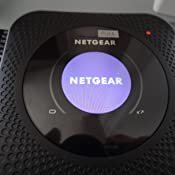 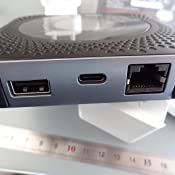 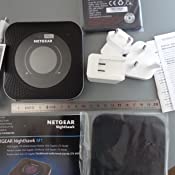 